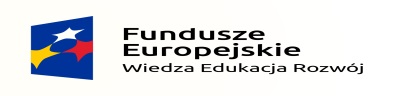 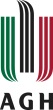 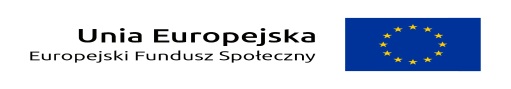 Załącznik nr 5WYKAZ ZREALIZOWANYCH USŁUG NAZWA WYKONAWCY: …………………………………………………….ADRES:…………………………………………………………………………. Składając ofertę w postępowaniu o udzielenie zamówienia publicznego w trybie przetarg nieograniczony na: Usługa przeprowadzenia szkoleń i egzaminów dla kadry dydaktycznej WIEiT - Kc-zp.272-556/19, oświadczamy, że w ciągu ostatnich 3 lat przed upływem terminu składania ofert zrealizowaliśmy następujące zamówienia:W załączeniu dokumenty potwierdzające należyte wykonanie usług wyszczególnionych w wykazie.Dokument należy sporządzić w postaci elektronicznej i podpisać kwalifikowanym podpisem elektronicznym.L.pPrzedmiot usługiData wykonaniaOdbiorca usługi (nazwa, adres)1234